متوسطة   دراحي بوصلاح - ميلة                                                                  المستوى :الثالثة متوسط           الاختبار الثاني في مادة الرياضيات                        المدّة الزمنيّة : ساعتان                                                                                       Belhocine : https://prof27math.weebly.com/التّمرين الأوّل 4 ن :   فيما يلي وضح جيدا خطوات الحل :              1 ـ أحسب العبارة  A               وأعط النتيجة  كسرا غير قابل للاختزال.	 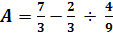              2 ـ أكتب العدد   Bحيث           B =  كتابة علميّة  ، ثم أعط رتبة مقداره.             3 ـ أحسب : 2 0.036 ×10  ─ C = 29×10 -2  +  133.1 × 10  -1   وأعط النتيجة  كتابة عشرية	التمرين الثّاني 5ن : E و  F  عبارتان جبريتان حيث : F = ( 2 x – 3 )2    ;  E =  ( 2 x – 3 ) ( x -  4 ) .              1 ـ  أنشر وبسّط كلا من  العبارتين   E  و F    .	         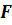               2 – بين أن   E – F  =  ─ 2 x2 + x + 3                  3 – أحسب  E – F   من أجل : x = - 1  .  ماذا تستنج ؟التّمرين الثّالث 4 ن :EFG  مثلث حيث : cm  8   EF=     EG =      FG = 4,.              1 ـ أنجز الشكل بدقة , ثم  بيّن أن :  المثلث  EFG  قائم .              2 ـ النقطة R مركز الدائرة المحطة بالمثلث EFG , ما هو موقع النقطة R  ؟ عـلل .              3ـ أحسب الطول  GR  مع التبرير.            المسألة 7 ن  : أراد مدير متوسطة توفير قاعة مطالعة للتلاميذ , ففكر في عزل جزء من المكتبة بوضع حاجز              كما  يوضحه الشكل.                           الجزء الأوّل : MC =                                                                                        1 ـ أحسب طول الحاجز  .                                                                                                                                           2 ـ أحسب مساحة كل قاعة.                     الجزء الثّاني :  MC = X m   موضح في الشكل المقابل .            1 ـ عبّر بدلالة X عن  S    مساحة المثلث MCD  (قاعة المطالعة ).            2 ـ استنتج    S   مساحة قاعة الكتب بدلالةX  .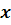             3- حل المعادلة  :   48  ─ 2 X  =   2 X  .                   4 ـ  استنتج قيمة X حتى يكون للقاعتين نفس المساحة  .            5 ـ  أوجد قيم  X  التي يكون من أجلها   S  > 35   علما أن   0 <X < 12  .         موفقـونمتوسطة   دراحي بوصلاح - ميلة                                                                        يوم :  المستوى :الثالثة متوسط         2010-2011  الاختبار الثاني في مادة الرياضيات                 المدّة الزمنيّة : ساعتان                                                                                       Belhocine : https://prof27math.weebly.com/التّمرين الأوّل (2.5 ن) :   فيما يلي وضح جيدا خطوات الحل :-  أكتب العدد    A كسرا غير قابل للاختزال         ( احترم أولوية العمليات )  2- أحسب  B   و أ عط  النتيجة  كتابة علمية                      (  باستعمال خواص القوى )التمرين الثّاني ( 4ن ): E     عبارة جبرية     (x 2  ─ 3 x  + 6  ) –  3 ) + E = (5 x  - 2 )(x أحسب E من أجل   2 = x .  (احترم أولوية العمليات )   بين بالنشر والتبسيط أن : x 2  + 13 x  ─ 6   5=   3 ) + (5 x  - 2 )(x           استنتج نشرا مبسطا للعبارة E .التّمرين الثّالث ( 4ن): 1-  حلّ المعادلتين : •  30 x  + 6  + 6 x =  30                     •     2- تزن شاحنة فارغة  Kg 3850 ؛ حملت بأكياس الإسمنت عددها  x ؛ يزن كل كيس Kg 50 .عبر عن الوزن الكلي للشاحنةتعبر الشاحنة  جسرا حمولته القصوى Kg 6000 ؛ عبّر رياضيا عن الجملة التالية :" وزن الشاحنة و هي محملة لا يتعدي الحمولة القصوى للجسر"التّمرين الرابع ( 3.5ن):  (C) دائرة مركزها A و (\ C) دائرة مركزها B ؛ الدائرتان تتقاطعان في نقطتين E وF .- أنشئ الشكل  ثم ارسم [ EH ] قطر للدائرة (C) و [ EG ] قطر للدائرة (\ C).- ما طبيعة المثلث HEF ؟ علل  - بين أن : النقط H , F, G على استقامة واحدة ( أي  أن  ° 180=  HFG )- بين أن :   (HG ) // ( AB )  و أن  HG    = ABالمسألة ( 6 ن)  : هيثم تلميذ بالسنة الثالثة متوسط .الجزء الأول : كان هيثم يراقب بناء وهو يبني جدارا ، وعندما أنهى البناء عمله تقدم هيثم وعين النقط : Aو Bو C  حيث : ; AC = 0,6 m  ;  BC= 0,8 m ثم قاس  [AB] فوجد AB = 1 m فقال للبناء :إن الجدار عمودي فعلا على الأرضية شكرا لك على الإتقان .اشرح بالحساب كيف تحقق هيثم أن الجدار عمودي على الأرضية.الجزء الثاني : ( الجزآن الأول والثاني مستقلان) صعد هيثم فوق الجدار وفي غفلة منه سقط هاتفه النقال على الأرض عند النقطة D .إذا علمت أن ارتفاع الجدار  0,9 m  و  1,8 m = L أحسب x  بعد الهاتف عن الجدار. تعطى النتيجة قيمة مضبوطة ثم  مدورة إلى .الزاوية التي رأى  بها  هيثم الهاتف هي  α:أحسب  α   Cos؛ استنتج قيس الزاوية α باستعمال الحاسبة ( الطريقة على ورقة الإجابة).                                                                                            انتهى